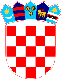 REPUBLIKA HRVATSKAVUKOVARSKO-SRIJEMSKA ŽUPANIJA OPĆINA TOVARNIK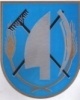  OPĆINSKI NAČELNIKKLASA: 022-05/20-02/02URBROJ: 2188/12-03/01-20-1Tovarnik, 20.2.2020. OPĆINSKOM VIJEĆU OPĆINE TOVARNIK - vijećnicimaPREDMET: prijedlog  Statutarne odluke o izmjenama i dopunama Statuta Općine TovarnikPRAVNA OSNOVA: članak 31. Statuta Općine Tovarnik  ( Službeni vjesnik  Vukovarsko-srijemske županije, broj 4/13, 14/13, 1/18 ), članak  16. Zakon o izmjenama i dopunama Zakona o lokalnoj i područnoj (regionalnoj ) samoupravi (NN 98/19)PREDLAGATELJ: Načelnica Općine TovarnikNADLEŽNOST ZA DONOŠENJE: Općinsko vijećeTEKST PRIJEDLOGA: Članak 1.	U Statutu Općine Tovarnik („Službeni vjesnik“ Vukovarsko-srijemske županije broj 4/13, 14/13, 1/18 ) u članku 19.  stavku 5 . i  stavku 6. briše se riječ „središnjeg“.Članak 2.U članku 20.stavku 4  briše se riječ „središnjem“ stavku 5. briše se riječ „ središnje“ stavku 8. briše se riječ „središnjem“ Članak 3. U članku 24. briše se riječ: „središnje“ Članak 4.U članku 33. stavak 2.  mijenja se i glasi:„Predsjednik općinskog vijeća  dostavlja Statut,  poslovnik,  proračun i duge Opće akte nadležnom tijelu državne uprave u čijem je djelokrugu opći akt, s izvatkom iz zapisnika,  u roku  od 15 dana od dana donošenja, te bez odgode općinskom načelniku.“Članak 5.U članku 48. stavku 3,   alineji 26. brišu se riječi „odnosno poslova državne uprave, ako su preneseni na Općinu“ zamjenjuju se riječima „ i povjerenih poslova državne uprave“alineji 27. riječi „poslovima državne uprave“ zamjenjuju se riječima „ povjerenim poslovima državne uprave“ Članak 6.U članku 51. stavku 1. alineji 1. riječi „predstojnika ureda državne uprave u Vukovarsko-srijemskoj županiji“ zamjenjuju se riječima „nadležno tijelo državne uprave u čijem je djelokrugu opći akt“.Članak 7.U članku 64. stavku 1. riječi „poslova državne uprave koji su zakonom preneseni na Općinu“ zamjenjuju se riječima „povjerenih poslova državne uprave“. Članak 8. U članku 101. stavku 1. briše se riječ „središnja“stavku 2. riječi „obavlja ured državne uprave u Vukovarsko-srijemskoj županiji i nadležna središnja tijela državne uprave, svako u svojem djelokrugu“  zamjenjuju se riječima „obavljaju nadležna tijela državne uprave, svako u svojem djelokrugu, sukladno posebnom zakonu“.Članak 9.Ostale odredbe Statuta ostaju neizmijenjene Članak 10.Ova Statutarna odluka stupa na snagu osmog dana od dana objave u „Službenom vjesniku“ Vukovarsko-srijemske županije.OBRAZLOŽENJE PRIJEDLOGA AKTA: Hrvatski je sabor donio 2.10.2019. god. Zakon o izmjenama i  dopunama Zakona o lokalnoj i područnoj ( regionalnoj ) samoupravi ( NN 98/19 ) koji je stupio na snagu 1.1.2020. Najnovijim izmjenama i dopunama Zakona, izmijenjene su i dodane nove odredbe koje se odnose na postupak nadzora zakonitosti općih akata koje u svom samoupravnom djelokrugu donose predstavnička tijela lokalne odnosno područne samouprave. Naime, dopunjena su i dorađena postojeća zakonska rješenja u pogledu nadzora s obzirom na činjenicu promjena u sustavu državne uprave donošenjem novoga zakona o sustavu državne uprave ( NN 66/19 ) te prestanka postojanja ureda državne uprave u županijama koji su do sada obavljali nadzor zakonitosti općih akata predstavničkih tijela u prvom stupnju.  U skladu s promjenama proizišlim iz zakona o sustavu državne uprave slijedom kojih uredi državne uprave u županijama, koji su bili prvostupanjska tijela državne uprave, prestaju postojati, ovlast za nadzor zakonitosti akata više ne može biti podijeljena, kao do sada, u dva stupnja. Slijedom navedenoga, nadzor općih akata uređen je na način  da dosadašnja ovlast predstojnika ureda državne uprave, prelazi odnosno tu će ovlast obavljati tijela državne uprave svako u svojemu djelokrugu. Člankom 16. Zakon o izmjenama i  dopunama Zakona o lokalnoj i područnoj ( regionalnoj ) samoupravi ( NN 98/19 ) određen je rok od 60 dana od dana stupanja na snagu istoga zakona, kako bi jedinice lokalne i područne samouprave uskladili svoje Statute sa odredbama istoga zakona i zapravo sa postojećim činjeničnim stanjem imajući u vidu izmjene u sustavu državne uprave. Slijedom navedenoga, predlažem Općinskom vijeću Općine Tovarnik donošenje ove Odluke o izmjenama i dopunama Statuta Općine Tovarnik. NAČELNICA OPĆINE TOVARNIKRuža V. Šijaković, oec.